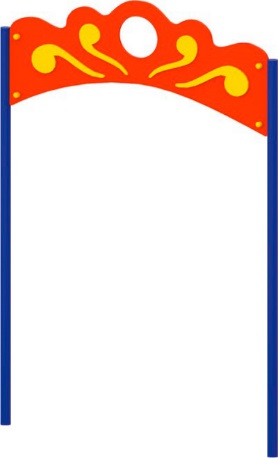 Арка 0695Размер не менее: ширина –1800 мм., высота - 2800 мм. Вертикальное основание должно быть изготовлено из металлической профильной трубы, сечением не менее 60*60 мм, между которыми в верхней части должна быть арка, изготовленная из влагостойкой фанеры, толщиной не менее 18 мм.Металлические элементы окрашены яркими порошковыми красками с предварительной  антикоррозийной обработкой. Выступающие гайки и болтовые соединения должны закрываться пластиковыми заглушками.